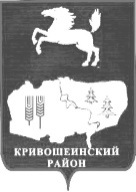 АДМИНИСТРАЦИЯ  КРИВОШЕИНСКОГО РАЙОНАПОСТАНОВЛЕНИЕ   От 24 июня 2014                                                                                                                     № 387									с. КривошеиноТомской областиВ целях приведения Устава муниципального бюджетного общеобразовательного учреждения «Кривошеинская средняя общеобразовательная школа», в соответствии с действующим законодательством Российской Федерации, на основании решения собрания трудового коллектива   (протокол № 5 от 23.05.2014г.) ПОСТАНОВЛЯЮ:1. Утвердить изменения и дополнения в Устав  муниципального бюджетного общеобразовательного учреждения «Кривошеинская средняя общеобразовательная школа» согласно приложению.2. Руководителю муниципального общеобразовательного учреждения «Кривошеинская средняя общеобразовательная школа» (Зуева Т.А.) зарегистрировать изменения и дополнения в Устав учреждения в соответствии с действующим законодательством.3. Настоящее постановление подлежит размещению в Сборнике нормативных актов Администрации Кривошеинского района и в сети Интернет на официальном сайте муниципального образования Кривошеинский район.        4.   Контроль за исполнением  настоящего постановления возложить на заместителя Главы муниципального образования по вопросам ЖКХ, строительства, транспорта, связи, ГО и ЧС и социальным вопросам Д.В.Кондратьева.Глава Кривошеинского района  (Глава Администрации)                                                                                А.В.РазумниковКустова Мария Федоровна2 19 74Направлено:ПрокуратураУправление образования  2 экз.МБОУ «Кривошеинская СОШ» 3 экз. Изменения и дополнения в Устав  муниципального бюджетного общеобразовательного учреждения «Кривошеинская средняя общеобразовательная школа»1.   В Разделе 5 пункт 17 «Участники образовательного процесса» изложить в новой редакции:«17. К занятию педагогической деятельностью, а также иной профессиональной деятельностью в сфере образования, воспитания, развития несовершеннолетних, организации их отдыха и оздоровления, медицинского обеспечения, социальной защиты и социального обслуживания, в сфере детско - юношеского спорта, культуры и искусства с участием несовершеннолетних не допускаются:лица, лишенные права заниматься педагогической деятельностью в соответствии вступившим в законную силу приговорам суда;лица, имеющие или имевшие судимость, подвергающиеся или подвергавшиеся уголовному преследованию (за исключением лиц, уголовное преследование в отношении которых прекращено по реабилитирующим основаниям) за преступления против жизни и здоровья, свободы, чести и достоинства личности (за исключением незаконного помещения в психиатрический стационар, клеветы и оскорбления), половой неприкосновенности и половой свободы личности, против семьи и несовершеннолетних, здоровья населения и общественной нравственности, основ конституционного строя и безопасности государства, а также против общественной безопасности;лица, имеющие неснятую или непогашенную судимость за умышленные тяжкие и особо тяжкие преступления;лица, признанные недееспособными в установленном федеральным законом порядке;лица, имеющие заболевания, предусмотренные перечнем, утверждаемым федеральным органом исполнительной власти, осуществляющим функции по выработке государственной политики и нормативно-правовому регулированию в области здравоохранения.»         2.  Раздел 7 «Образовательный процесс» дополнить пунктом 20 следующего содержания: «20. С учётом потребностей и возможностей личности образовательные программы в Учреждении могут осваиваться в следующих формах: очной, очно - заочной (вечерней), заочной, в форме семейного образования, самообразования, экстерната.При реализации образовательных программ независимо от форм получения образования могут применяться электронное обучение, дистанционные образовательные технологии в порядке, установленном федеральным органом исполнительной власти, осуществляющим функции по выработке государственной политики и нормативно-правовому регулированию в сфере образования.Под электронным обучением понимается организация образовательного процесса с применением содержащейся в базах данных и используемой при реализации образовательных программ информации и обеспечивающих ее обработку информационных технологий, технических средств, а также информационно-телекоммуникационных сетей, обеспечивающих передачу по линиям связи указанной информации, взаимодействие участников образовательного процесса.Для детей с ограниченными возможностями здоровья и имеющие особые образовательные потребности по заключению психолого-медико-педагогической комиссии и согласия родителей (законных представителей) может быть организовано индивидуальное обучение, в т.ч. с использованием дистанционных технологий.Под дистанционными образовательными технологиями понимаются образовательные технологии, реализуемые в основном с применением информационно-телекоммуникационных сетей при опосредованном (на расстоянии) взаимодействии обучающихся и педагогических работников.Допускается сочетание указанных форм освоения общеобразовательных программ. Для всех форм получения образования в рамках конкретной основной общеобразовательной программы действуют единые федеральный государственный образовательный стандарт или федеральные государственные требования.»3. Раздел 9 «Локальные акты»  считать  Разделом 12 и изложить в новой редакции: 1. Деятельность муниципального бюджетного общеобразовательного учреждения «Кривошеинская средняя общеобразовательная школа» регламентируется следующими локальными актами:Приказы директора общеобразовательного учрежденияДолжностные инструкции работников общеобразовательного учрежденияПоложение о  внутреннем трудовом распорядке дня общеобразовательного учрежденияПоложение о педагогическом совете общеобразовательного учрежденияПоложение о родительском комитете общеобразовательного учрежденияПоложение о конференции (общем собрании участников образовательного процесса)Положение о правилах поведения обучающихся общеобразовательного учрежденияПоложение о системе оплаты труда работников общеобразовательного учрежденияПоложение о порядке и условиях предоставления педагогическим    работникам  длительного отпуска сроком до одного года общеобразовательного учрежденияПоложение о внутришкольном контроле общеобразовательного учрежденияПоложение о методическом совете общеобразовательного учрежденияПоложение   о   форме получения образования в форме экстерна общеобразовательного учрежденияПоложение о получении образования в семьеПоложение об индивидуальном обучении больных обучающихся на домуПоложение о специальных (коррекционных) классов 7 вида общеобразовательного учрежденияПоложение о специальных (коррекционных) классов 8 вида общеобразовательного учрежденияПоложение об объединениях самоуправления обучающихся общеобразовательного учрежденияПоложение о внебюджетной деятельности общеобразовательного учрежденияПоложение  о порядоке   хранения,   выдачи   и   учета   документов   строгой   отчетности (аттестатов, книг выдачи аттестатов об основном общем и среднем (полном) общем образовании, трудовых книжек) общеобразовательного учрежденияПоложение о библиотеке общеобразовательного учрежденияПоложение о структурном подразделении «Кривошеинский районныйресурсный центр» общеобразовательного учрежденияПоложение об организации внеурочной деятельности общеобразовательного учрежденияПоложение о психолого-медико-педагогическом консилиуме в общеобразовательном учрежденииПоложение об организации инновационной деятельности общеобразовательного учреждения.Положение о районной (муниципальной) инновационной (опытно экспериментальной) площадке общеобразовательного учрежденияПоложение о введении портфолио для обучающихся общеобразовательного учрежденияПоложение об Управляющем совете общеобразовательного учрежденияПоложение о порядке выбора членов Управляющего совета общеобразовательного учрежденияПоложение о регламенте Управляющего совета общеобразовательного учрежденияПоложение о порядке кооптации членов Управляющего совета общеобразовательного учрежденияПоложение об открытом информационно-аналитическом (публичном)    докладе о состоянии и результатах деятельности общеобразовательного учрежденияПоложение о филиале общего дошкольного образованияПоложение о филиале начального общего образованияПоложение о предоставлении дополнительных платных образовательных услуг общеобразовательного учрежденияПоложение об учебно- консультационном пункте (УКП) общеобразовательного учрежденияПоложение о внутришкольном мониторинге общеобразовательного учрежденияПоложение о Центре гражданского образования общеобразовательного учрежденияПорядок приема  обучающихся  и воспитанников в общеобразовательное учреждениеПоложение  о  режиме  занятий обучающихся общеобразовательного учрежденияПоложение  о форме, периодичности  порядка текущего контроля успеваемости и промежуточной        аттестации   обучающихся общеобразовательного учрежденияПоложение об официальном сайте общеобразовательного учрежденияПоложение об организации бесплатной перевозки обучающихся между поселениямиПорядок  создания, организации работы, принятия  решений  комиссией  по  урегулированию споров между участниками образовательных отношенийПоложение об аттестационной комиссии  по аттестации педагогических работников, с целью подтверждения соответствия занимаемой должностиОб утверждении    изменений и дополнений  в Устав муниципального бюджетного общеобразовательного учреждения «Кривошеинская средняя общеобразовательная школа»Приложение к постановлению Администрации Кривошеинского района от 24.06.2014 №387